Plnění bude financováno z: SFDI – globální položka „ŘVC – příprava a vypořádání staveb“, číslo ISPROFOND 500 554 0004, položky „Rekreační přístav Petrov“, číslo projektu 562 553 0004.Plnění je pro ekonomickou činnost ŘVC ČR.Vystavil: 			Schvaluje: 		XXXXXXXXXXXXXX	Ing. Lubomír Fojtů	OPR	ředitel ŘVC ČRSouhlasí:			XXXXXXXXXXXXXX	Správce rozpočtuZa dodavatele převzal a akceptuje: ……………………………………….Dne: ……………………………………….Uveřejněno v Registru smluv dne ……………………………………….OBJEDNÁVKA č. 048/2023OBJEDNÁVKA č. 048/2023OBJEDNÁVKA č. 048/2023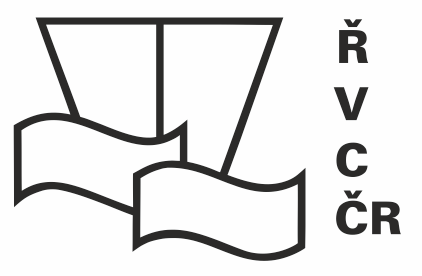 Odběratel:Ředitelství vodních cest ČRDodavatel:GEPROSTAV geodézie s.r.o.Adresa:nábřeží L. Svobody 1222/12Adresa:Horní Plesová 4375Adresa:110 15 Praha 1Adresa:695 01 HodonínIČ:67981801IČ:29221129DIČ:CZ67981801DIČ:CZ29221129DIČ:Není plátce DPHDIČ:Plátce DPHBankovní spojení:XXXXXXXXXXXXXXBankovní spojení:XXXXXXXXXXXXXXČíslo účtu:XXXXXXXXXXXXXXČíslo účtu:XXXXXXXXXXXXXXTel.:XXXXXXXXXXXXXXTel.:XXXXXXXXXXXXXXE-mail:XXXXXXXXXXXXXXE-mail:XXXXXXXXXXXXXXOrganizační složka státu zřízená Ministerstvem dopravy, a to Rozhodnutím ministra dopravy a spojů České republiky č. 849/98-KM ze dne 12.3.1998 (Zřizovací listina č. 849/98-MM ze dne 12.3.1998, ve znění Dodatků č.1, 2, 3, 4, 5, 6, 7, 8, 9, 10, 11 a 12)Organizační složka státu zřízená Ministerstvem dopravy, a to Rozhodnutím ministra dopravy a spojů České republiky č. 849/98-KM ze dne 12.3.1998 (Zřizovací listina č. 849/98-MM ze dne 12.3.1998, ve znění Dodatků č.1, 2, 3, 4, 5, 6, 7, 8, 9, 10, 11 a 12)Zapsán v obchodním rejstříku vedeném u Krajského soudu v Brně, oddíl C, vložka 66638Zapsán v obchodním rejstříku vedeném u Krajského soudu v Brně, oddíl C, vložka 66638Objednáváme u Vás:Zajištění zpracování níže uvedených podkladů pro majetkoprávní vypořádání stavby „Rekreační přístav Petrov“:Objednáváme u Vás:Zajištění zpracování níže uvedených podkladů pro majetkoprávní vypořádání stavby „Rekreační přístav Petrov“:Zpracování oddělovacího geometrického plánu včetně vytyčení v terénu a trvalé stabilizace nové hranice pro část pozemku, který bude převáděn z PMO na ŘVC ČR.Zpracování geometrického plánu pro zápis vodního díla – přístavu do katastru nemovitostí.Geodetické zaměření a vytyčení rozsahu výpůjčky pozemku parc. č. 2092/7 v k. ú. Petrov u Hodonína.Rozsah bodů 1 – 3 je definován v příloze této objednávky.Výstupy čistopisu budou odevzdány v počtu 4 pare tištěné + 2 pare digitálně na CD.Zadání této objednávky je v souladu se schváleným „Rozpisem přípravy projektové, majetkoprávní a inženýrské činnosti pro infrastrukturu vodních cest pro roky 2022 – 2023“.Oslovený dodavatel je lokální společnost se znalostí dotčeného území. Vzhledem k výše uvedenému je navrženo obrátit se s touto zakázkou přímo na společnost GEPROSTAV geodézie s.r.o.Předpokládaná hodnota zakázky je stanovena odborným odhadem na základě již uzavřených smluv s obdobným plněním s přihlédnutím ke konfiguraci a složitosti terénu:Ad 1) – 12.000,- Kč bez DPH,Ad 2) – 35.000,- Kč bez DPH,Ad 3) – 10.000,- Kč bez DPH.Celkem 57.000,- Kč bez DPH.Zpracování oddělovacího geometrického plánu včetně vytyčení v terénu a trvalé stabilizace nové hranice pro část pozemku, který bude převáděn z PMO na ŘVC ČR.Zpracování geometrického plánu pro zápis vodního díla – přístavu do katastru nemovitostí.Geodetické zaměření a vytyčení rozsahu výpůjčky pozemku parc. č. 2092/7 v k. ú. Petrov u Hodonína.Rozsah bodů 1 – 3 je definován v příloze této objednávky.Výstupy čistopisu budou odevzdány v počtu 4 pare tištěné + 2 pare digitálně na CD.Zadání této objednávky je v souladu se schváleným „Rozpisem přípravy projektové, majetkoprávní a inženýrské činnosti pro infrastrukturu vodních cest pro roky 2022 – 2023“.Oslovený dodavatel je lokální společnost se znalostí dotčeného území. Vzhledem k výše uvedenému je navrženo obrátit se s touto zakázkou přímo na společnost GEPROSTAV geodézie s.r.o.Předpokládaná hodnota zakázky je stanovena odborným odhadem na základě již uzavřených smluv s obdobným plněním s přihlédnutím ke konfiguraci a složitosti terénu:Ad 1) – 12.000,- Kč bez DPH,Ad 2) – 35.000,- Kč bez DPH,Ad 3) – 10.000,- Kč bez DPH.Celkem 57.000,- Kč bez DPH.Dodavatel je oprávněn vystavit daňový doklad pouze na základě oprávněnou osobou odběratele odsouhlaseného a podepsaného předávacího protokolu. Oprávněnou osobou odběratele pro převzetí předmětu plnění této objednávky XXXXXXXXXXXXXX, referent, oddělení přípravyPředpokládaná cena celkem je        57.000,- Kč bez DPH                                              	           68.970,- Kč vč. DPHDodavatel je oprávněn vystavit daňový doklad pouze na základě oprávněnou osobou odběratele odsouhlaseného a podepsaného předávacího protokolu. Oprávněnou osobou odběratele pro převzetí předmětu plnění této objednávky XXXXXXXXXXXXXX, referent, oddělení přípravyPředpokládaná cena celkem je        57.000,- Kč bez DPH                                              	           68.970,- Kč vč. DPHPlatební podmínky:PřevodemTermín dodání:30. 6. 2023Datum vystavení:31. 1. 2023Záruční podmínky:-